   EWHURST PARISH COUNCIL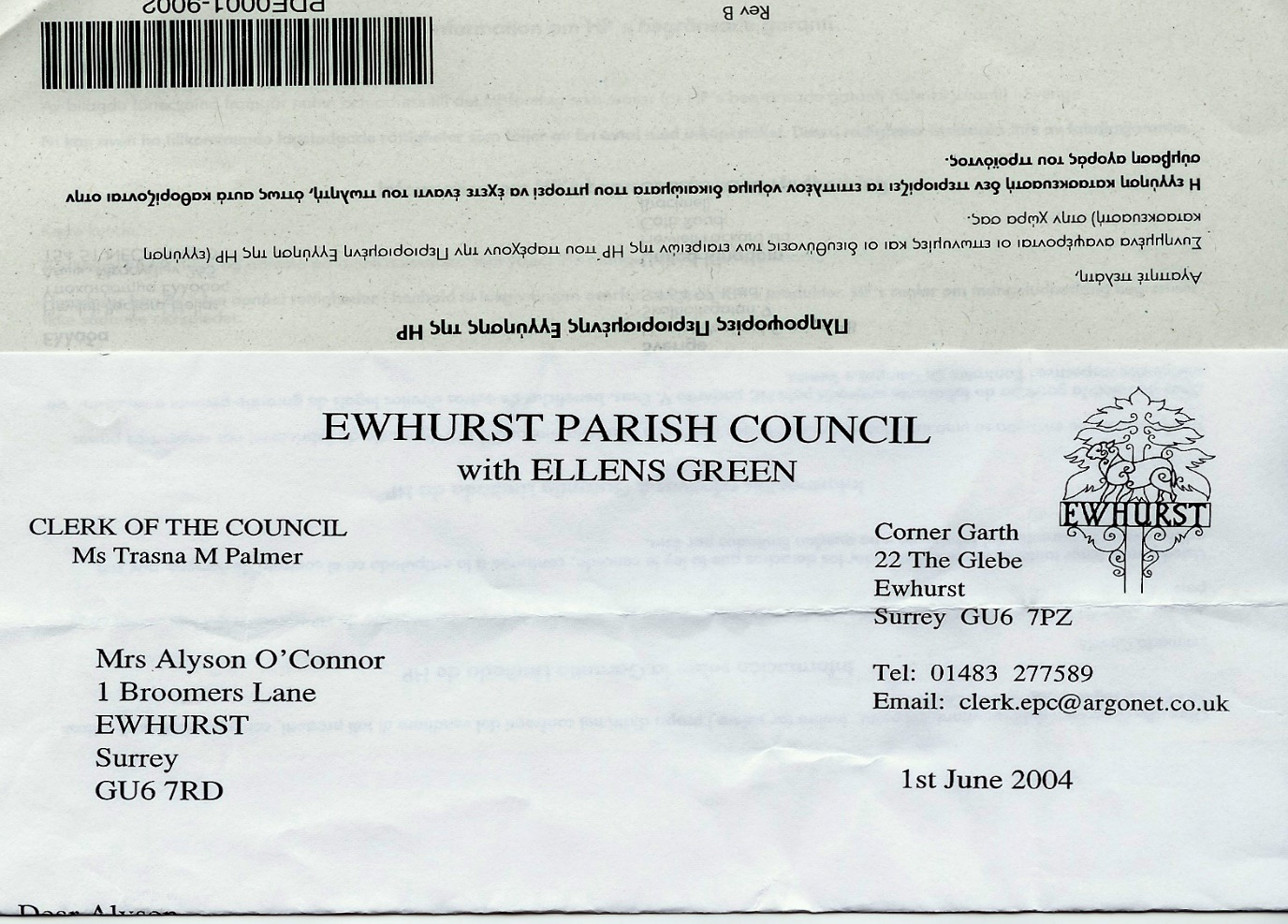 WITH ELLENS GREENClerk to the Council: Joanna Cadman             Tel: 01483 268627		email:  clerk@ewhurstellensgreen-pc.gov.ukACTION LIST:  June 2024Date of meetingMinute noActionresponsibilityFeb 24027dRefurbishments to memorial in recClerkOn agendaFeb 24027gDamaged memorial bench -  investigate repairsJB/ClerkCllr Bloomfield had contacted Roser Elms, who had not got back to him.  Cllr Bloomfield will assess repairs and will also ask village handymanMar 24033Glebe LeaseJM/MHOn agendaApril 24049CIL monies – quotes for car parks and potholesTB On agendaApril 24049Cemetery – advice on plantingClerkOn agendaApril 24050NP – meeting with WBCNC/TB/MH/ClerkOn agendaMay 24077aFootpath  from BostocksClerkThe Clerk has written to WBC but has not yet had a responseMay 24077biiSign at village hall car parkClerkA picture of the current sign has been circulatedMay 24077cGrave base at cemeteryJBTo advise the clerk of the name on the graveMay 24077dInvasive pond weedClerkTo ascertain control measure and costMay 24077fTennis courtsTBTo advise on options for  refurbishmentMay 24077gPhone boxClerkReport BT to Ofcom